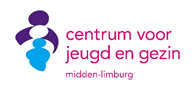                                                                                                                         januari 2018Voldoende bewegenVoldoende beweging is goed voor de gezondheid en voor de ontwikkeling van je kind. Kinderen houden van klimmen, rennen en ontdekken. Een goede conditie zorgt bijvoorbeeld voor een betere weerstand. Doordat kinderen bewegen, trainen ze de armspieren, beenspieren en de hartspier. Ook het ademhalingssysteem en bloedsomloop verbeteren door te bewegen. 
Waar kun je op letten?Laat je kind zelf naar school fietsen of lopen. Zorg dat je kind sport bij een vereniging. Kun je het lidmaatschap niet betalen, denk dan eens aan het jeugdsportfonds.Laat je kind lekker vaak buiten spelen en stel grenzen aan tv, computer enz. Artsen adviseren maximaal 2 uur per dag beeldschermtijd.Lees meer over bewegen en gezondheid bij kinderen.Workshops 
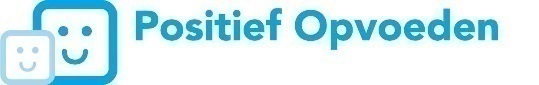 Positief opvoedenHet CJG geeft regelmatig workshops vanuit de methodiek Positief Opvoeden (Triple P). De workshops duren 2 uur en zijn gratis toegankelijk. Zo houd je opvoeden leuk.Workshop LEREN LUISTEREN      Iedere ouder kent momenten dat je kind niet luistert. Leren gehoorzamen is een vaardigheid die kinderen helpt om later goed te kunnen functioneren in de maatschappij. Maar hoe doe je dat nou, op een positieve manier? Zodat het geen straf is, maar jij als ouder en je kind het beide prettig vinden? Dat leer je in deze workshop!Workshop OMGAAN MET RUZIE EN AGRESSIE BIJ KINDERENAlle kinderen hebben wel eens ruzie of zijn wel eens boos. Maar als dit vaak gebeurt of als broers en zussen elkaar thuis steeds in de haren vliegen hebben ze hulp nodig van hun ouders dit gedrag te keren. Maar hoe doe je dat nou op een positieve manier of zonder zelf ook boos te worden? Dat leer je in deze workshop!Workshop EEN GOED SLAAPPATROON ONTWIKKELENAls kinderen een goed slaappatroon hebben, geniet het hele gezin hiervan. In deze workshop worden tips gegeven om je kind makkelijk naar bed te laten gaan, in bed te laten blijven, door te laten slapen en 's ochtend niet te vroeg uit bed te laten komen. Je krijgt ook informatie over oorzaken van slaapproblemen. Met deze tips en informatie maak je een persoonlijk plan om de problemen rond het naar bed gaan en/of het slapen aan te pakken. 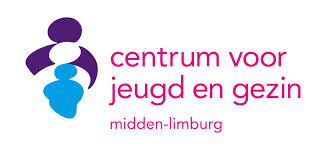 Data Workshops Voorjaar 2018Workshop Leren Luisterenwoensdag 24 januari van 9.00-11.00 uur, Chatelainplein 31 in Echt dinsdag 6 februari van 19.30-21.30 uur, Kapelaniestraat 4 in Nederweertdinsdag 27 maart van 9.00-11.00 uur, Bredeweg 239d in Roermonddinsdag 17 april van 19.30-21.30 uur, Vogelsbleek 10 in Weertwoensdag 6 juni van 19.30-21.30 uur, Schoolstraat 35 in Heythuysenmaandag 18 juni van 9.00-11.00 uur, Zandkuilweg 8 in Maasbrachtvrijdag 6 juli van 9.00-11.00 uur, Pastoor Ceyssensstraat 5 in Sint OdiliënbergWorkshop Een goed slaappatroon ontwikkelendinsdag 27 februari van 19.30-21.30 uur, Zandkuilweg 8 in Maasbrachtdonderdag 15 maart van 9.00-11.00 uur, Schoolstraat 35 in Heythuysendonderdag 24 mei van 19.30-21.30, Chatelainplein 31 in EchtWorkshop Omgaan met ruzie en agressiedonderdag 1 februari van 9.00-11.00 uur, Vogelsbleek 10 in Weertmaandag 9 april van 19.30-21.30 uur, Pastoor Ceyssensstraat 5 in St. Odiliënbergdonderdag 17 mei van 9.00-11.00 uur, Kapelaniestraat 4 in Nederweertwoensdag 4 juli van 19.30-21.30 uur, Bredeweg 239d in Roermond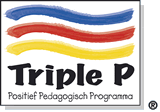 Gratis deelname. Aanmelden verplicht.                                                                                 Centrum voor Jeugd en Gezin Midden-Limburg 		                                                            info@cjgml.nl of www.cjgml.nl of 088-4388300                                                                   